муниципальное бюджетное дошкольное образовательное учреждение «Детский сад № 10 общеразвивающего вида с приоритетным осуществлением деятельности по физическому направлению развития детей»Учитель-логопед А. Ю. КвашнинаТема логопедической недели: «Формирование читательского интереса у детей дошкольного возраста»период проведения с 29.10.2018 – 01.11.2018Краткий самоанализ: На Городском августовском педсовете в этом году большое внимание уделялось развитию читательской грамотности у детей. Наш детский сад не мог остаться в стороне, поэтому посовещавшись с зам. зав. по ВОР было принято решение эту Логопедическую неделю посвятить данной теме. Проанализировав информацию, касающуюся развития читательской грамотности у детей, пришла к выводу, что в дошкольном возрасте мы можем говорить не о развитии читательской грамотности как таковой, а о развитии читательского интереса. Так как задача взрослых в дошкольном возрасте заключается в том, чтобы ребенок проявил интерес непосредственно к книгам, полюбил их, научился их слышать, понимать, анализировать тексты, а в дальнейшем и обыгрывать понравившиеся произведения и сюжеты из них. Только тогда, научившись читать самостоятельно, у него появится желание взять в руки книгу и почитать. Существует достаточно большое количество различных авторских методик и технологий, которые могут помочь воспитателям в работе по привитию читательского интереса у дошкольников. Поэтому я, изучив данные методики, предложила нашим педагогам ознакомиться с ними и провести открытые мероприятия – мастер-классы, НОД. Кроме того нашим целям очень хорошо послужили мероприятия непосредственно связанные с детьми – конкурс чтецов,  театрализованное развлечение, изготовление книжек-малышек. Привлечение детей к активному участию, по моему мнению, наиболее успешно способствуют привитию читательского интереса у дошкольников. На представление были приглашены дети-инвалиды, обучающиеся на дому. (Их в нашем ДОО двое). Ребятишки с мамами получили удовольствие от миниатюр, показанных дошкольниками.Невозможно привить читательский интерес у детей без участия их родителей, поэтому педагоги проводили с родителями беседы, привлекали их к изготовлению книжек, атрибутов и костюмов, желающие родители приходили на представления. Для родителей мною были даны консультации на группах.Я считаю, что в этом году Логопедическая неделя получилась насыщенной, плодотворной. Коллеги познакомились с новыми методиками и технологиями, которые теперь применяют в своей деятельности. Дети были непосредственными участниками различных мероприятий, а значит поставленные цели и задачи успешно реализуются.Отзывы о проведенном мероприятииНа логопедической неделе, которая была посвящена  теме: «Формирование читательского интереса у детей дошкольного возраста», мои коллеги продемонстрировали свой опыт в организации НОД, проводили  мастер-классы и презентовали свои дидактические игры. Неделя прошла очень интересно, и познавательно для меня. Больше всего мне понравилась дидактическая игра «круги Луллия», которая способствует развитию связной речи у детей. Так же были интересны мастер-классы, где как раз была продемонстрирована работа с кругами Луллия. И также продемонстрирована работа по использованию моделирования в работе с детьми. Данная Неделя помогла мне приобрести необходимые знания, которые я в дальнейшем планирую использовать  в своей работе.Воспитатель Е.А. ФилатоваВо время проведения логопедической недели по теме «Формирование читательского интереса у детей дошкольного возраста» посмотрела открытые занятия педагогов нашего детского сада, мастер-класс по изготовлению дидактической игры на основе кругов Луллия, мастер-классы по рассказыванию стихов руками, по использованию метода моделирования в работе с дошкольниками. Отметила театрализованную деятельность, представленную детьми всех возрастов детского сада. Очень понравилось выступление детей группы № 9, были задействованы все дети группы, дети очень старались. В конкурсе чтецов хотелось бы обратить внимание на эмоциональность рассказывания детьми стихов, на оснащение чтения атрибутами.Для себя, посмотрев мастер-класс по изготовлению кругов Луллия, я изготовила игру «Путешествие Колобка по разным временам года», одной из задач которой является развитие способности к сочинительству у детей.Воспитатель В.В. ФоминаВ конце октября – начале ноября на базе нашего детского сада Анной Юрьевной Квашниной была проведена логопедическая неделя по теме «Формирование читательского интереса у детей дошкольного возраста».Считаю, что мероприятие прошло на должном уровне. Воспитатели были ознакомлены с интересным материалом по данной теме, с играми, сделанными своими руками. Были показаны «старые» игры в новом исполнении, которые преследуют главную цель – привитие у детей любви к книгам. Молодые педагоги были очень заинтересованы. Некоторые игры были взяты мною на «заметку. Участники логопедической недели имели возможность приобрести практические знания и навыки.Также в рамках логопедической недели в детском саду проходил конкурс чтецов по произведениям Б. Заходера. В нем приняли участие не только дети старших групп, но и малыши. Кроме того, было организовано театрализованное представление по произведениям К. Чуковского.Считаю, что все эти мероприятия не прошли даром. Педагоги получили новые практические знания, дети проявили себя с лучшей стороны, очень старались, серьезно готовили костюмы, отрабатывали выразительную, четкую речь. У детей появился интерес к книгам, они стали бережнее и аккуратнее с ними обращаться, стали чаще просить, чтобы им почитали книжки, стали внимательнее рассматривать иллюстрации. Несколько родителей записали детей в детскую библиотеку. Считаю, что логопедическая неделя прошла на высоком профессиональном уровне, и имеет практическую значимость.Воспитатель Л.В. Кузюкова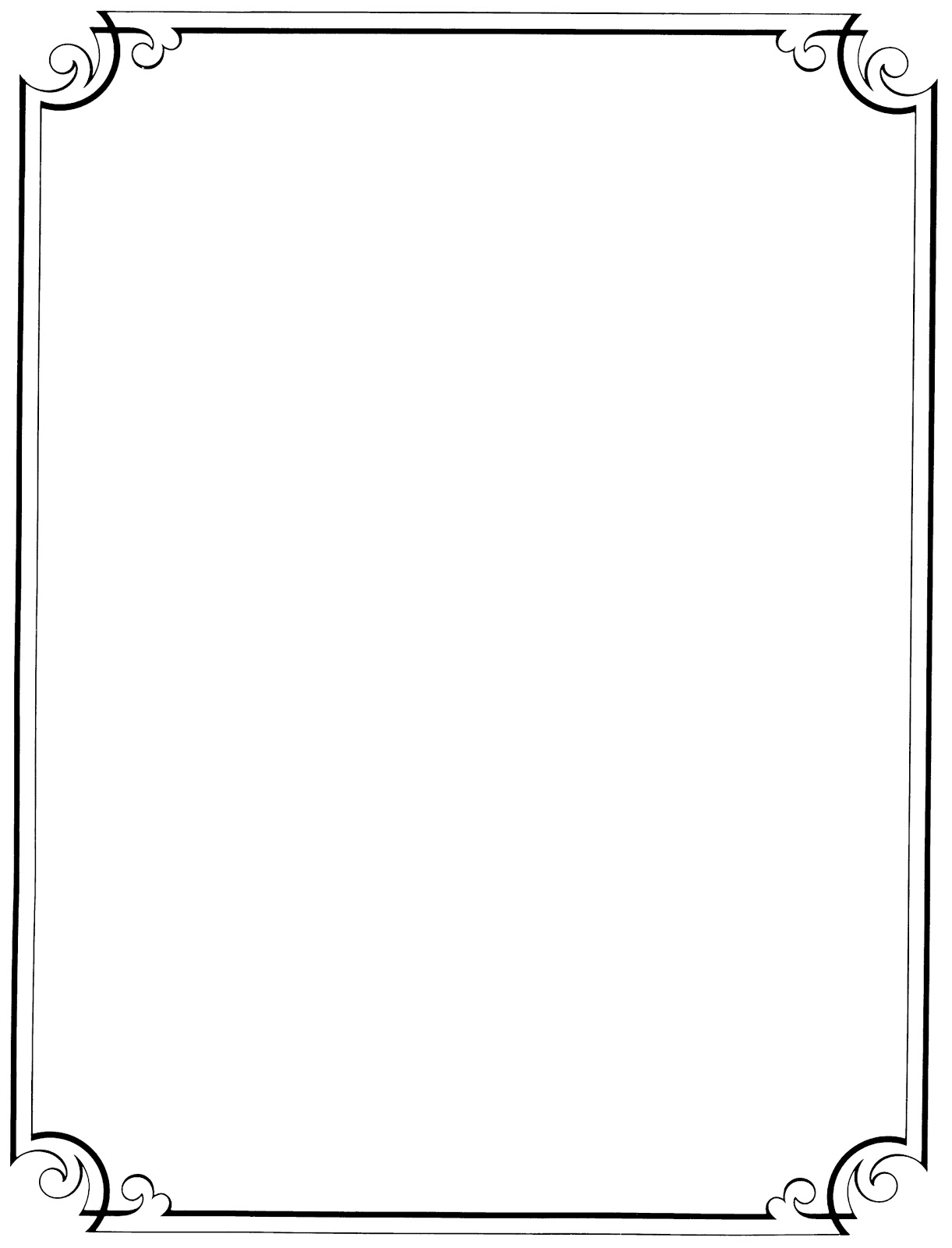 Фото-отчет о Логопедической неделе 2018 – 2019 учебный год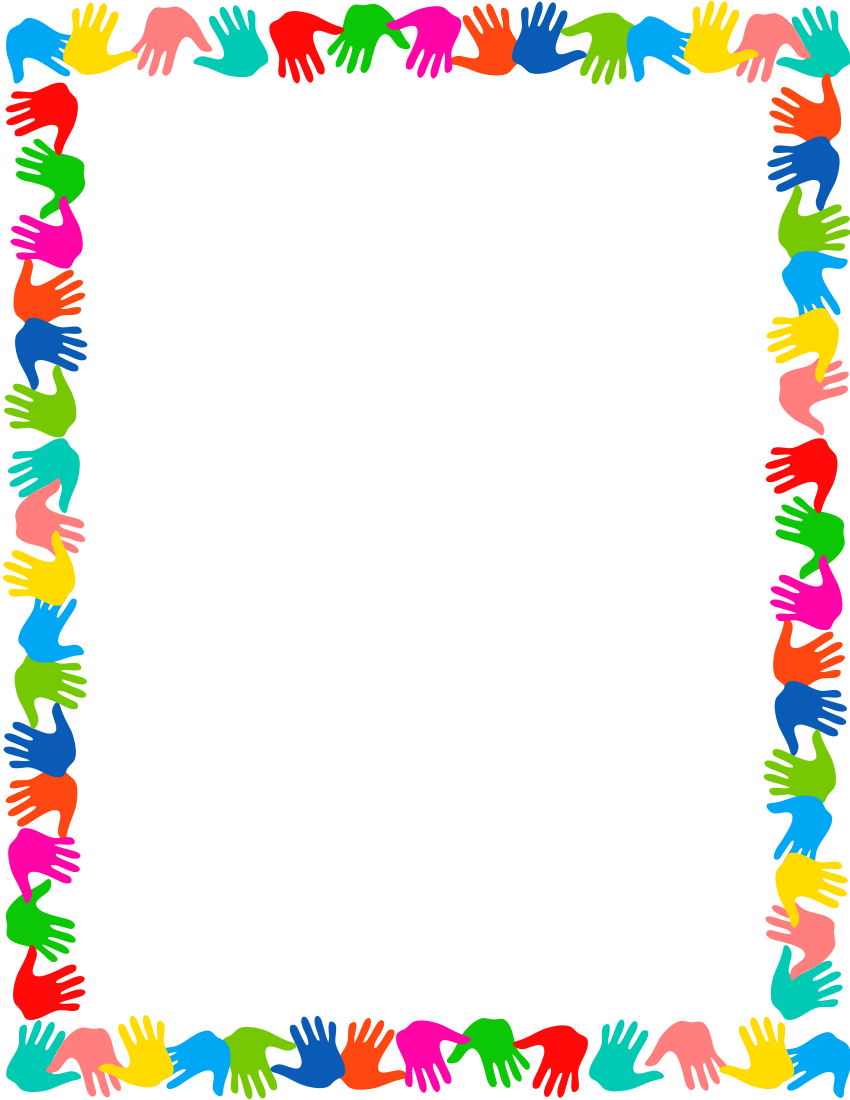 МБДОУ «Д/С № 10»№ п/пНазвание проведенных мероприятийЦелевая аудиторияКол-во участниковЧто удалосьТрудности и проблемыОтметка о наличии приложенийСеминар-практикум в форме презентации «Формирование читательского интереса у детей дошкольного возраста»Воспитатели  и узкие специалисты ДОО18Педагоги являлись активными участниками семинара, отвечали на вопросы по ходу семинара, высказывали свое мнение, уточняли свои знания  по формированию читательского интереса у дошкольников.Слайдовая презентация приложена отдельным файлом к электронному письмуКонкурс чтецов в ДОО к юбилею книги Б. Заходера Мастер-классы:Игры с кругами «Луллия»«Моделирование, как средство привития интереса к книге»«Методика рассказывания стихов руками»Консультация для родителей «Что читать ребенку дошкольнику»Консультация для родителей «Советы родителям по заучиванию стихотворений»Дети младшего и старшего дошкольного возраста (с включением детей ТНР)Воспитатели и узкие специалисты ДООРодители всех возрастных группРодители средних и старших групп13420Дети с восторгом участвовали в конкурсе, готовили костюмы, чтобы соответствовать образу, с выражением читали стихи Б.Заходера. Даже самые маленькие участники показали себя с наилучшей стороны, а когда им вручали призы и грамоты, радости не было предела.Воспитателями были представлены интересные мастер классы с разнообразными играми и игровыми упражнениями на развитие у дошкольников читательского интереса с использованием различных авторских технологий и методик. Педагоги приняли участие в нескольких играх под руководством ведущих. Данные консультации размещались в группах в разделе «Советы логопеда» и все желающие могли ознакомиться с данной консультациейФото прилагается к отчетуФото прилагается к отчетуКонсультации прилагаются к отчету«Методическая мозаика»:Просмотр видео-занятия в младшей группе «Технология ТРИЗ в развитии связной речи детей»Просмотр видео-занятия в средней группе по методике Л.Б. Фесюковой.Смотр-конкурс «Книжка-малышка о здоровье»Воспитатели и узкие специалисты ДООДети младшего и старшего дошкольного возраста (с включением детей ТНР), родители и педагоги групп20162Педагоги провели интересные занятия с применение авторских методик и технологий. После просмотра занятий воспитатели провели самоанализ и анализ НОД.Дети и родители приняли активное участие в изготовлении книжек-малышек. Дети сами составляли тексты и рисовали иллюстрации к своим книжкам. Педагоги помогали сшивать книжки и оформлять выставку. Авторы особо отмеченных жюри книжек получили грамоты и сувениры. Были запланированы еще занятия в подготовительной группе «Использование методики «Коллаж» в развитии речи» и в старшей группе «Игры с картами Проппа», но по уважительным причинам педагоги не смогли показать данные НОДФото-отчет прилагается нижеФото прилагается к отчету«Методическая мозаика»:Выставка дидактических материалов «Формирование читательского интереса и развитие связной речи у дошкольников».Воспитатели и узкие специалисты ДОО21В течение всей недели педагоги презентовали дидактические игры и материалы, направленные на формирование читательского интереса у дошкольников.Фото прилагается к отчетуТеатрализованное развлечение для детей «Корней Чуковский и все-все-все»Дети младшего и старшего дошкольного возраста (с включением детей ТНР и детей-инвалидов обучающихся на дому) 148Дети совместно с педагогами и родителями приготовили замечательные представления по произведениям К.И. Чуковского. Они изготавливали декорации, костюмы, репетировали, как в настоящем театре. На представление были приглашены дети-инвалиды, обучающиеся в домашних условиях. Все получили массу положительных эмоций. Фото-отчет прилагается ниже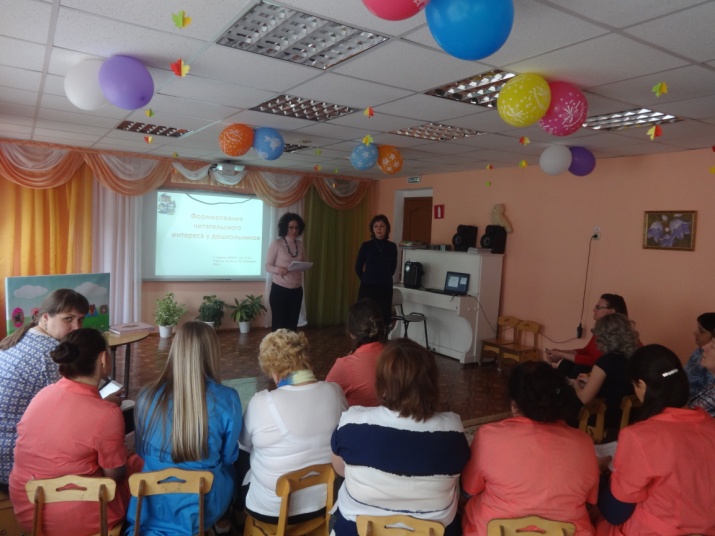 Семинар-практикум «Формирование читательского интереса у детей дошкольного возраста»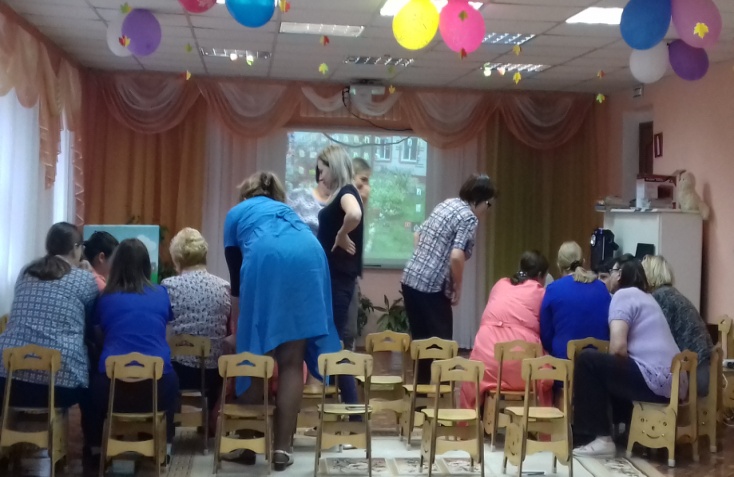 Семинар-практикум «Формирование читательского интереса у детей дошкольного возраста»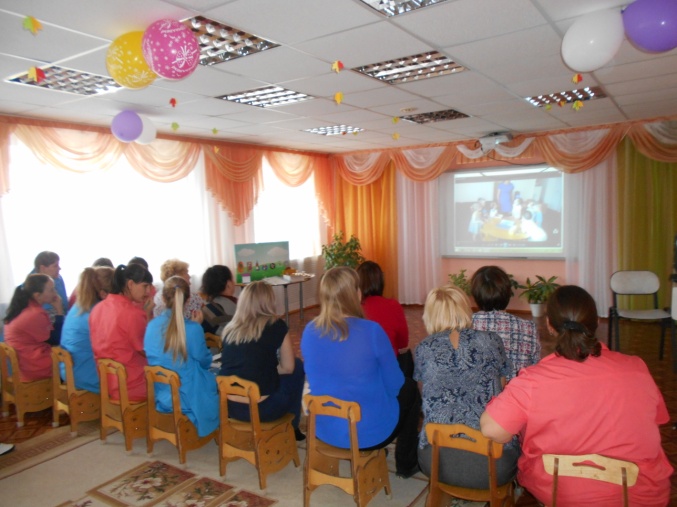 Просмотр видео-занятий НОД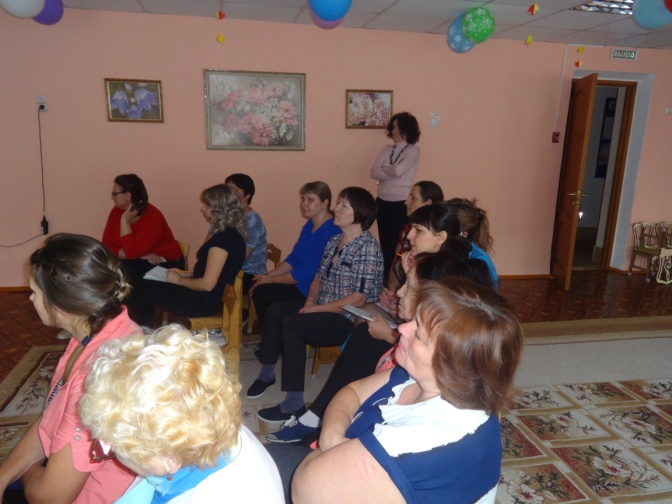 Просмотр видео-занятий НОД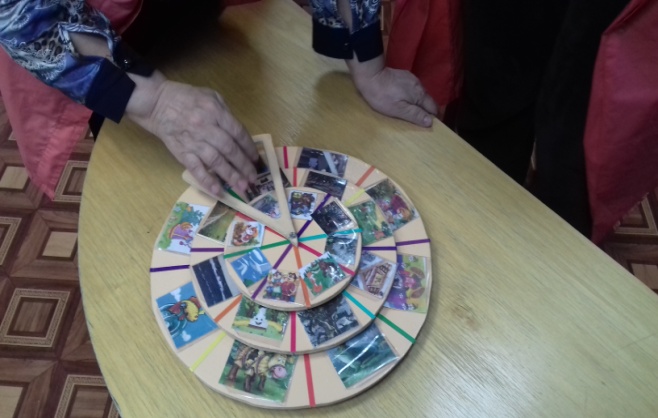 Мастер-класс «Круги Луллия»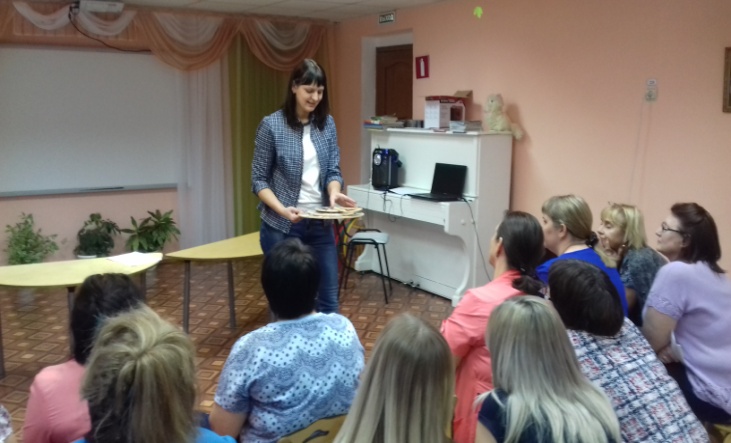 Мастер-класс «Круги Луллия»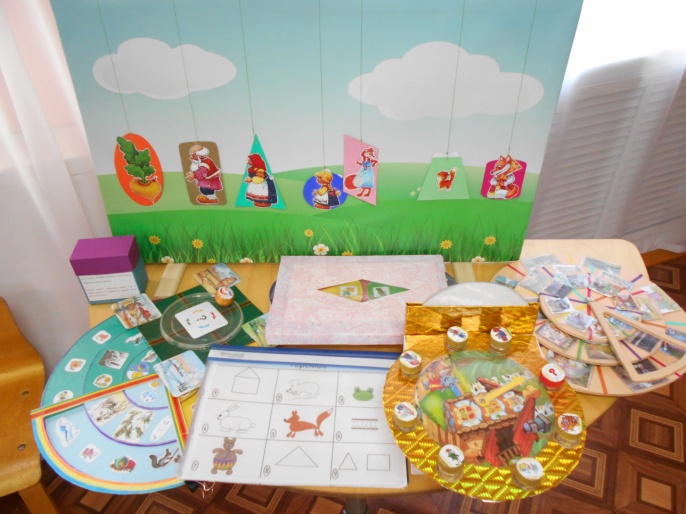 Выставка дидактических игр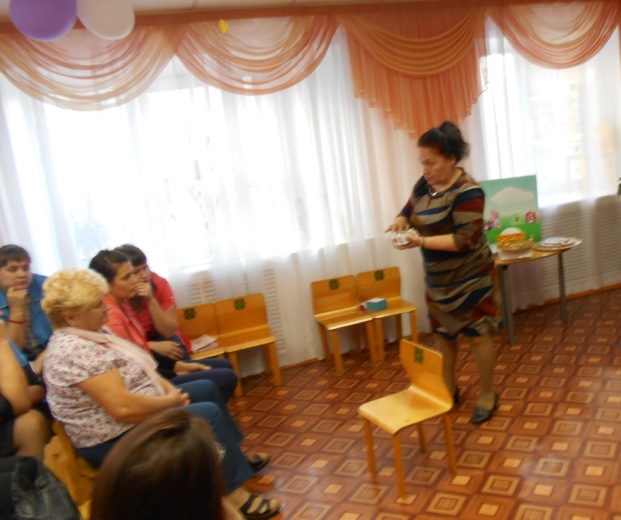 Презентация дидактических игр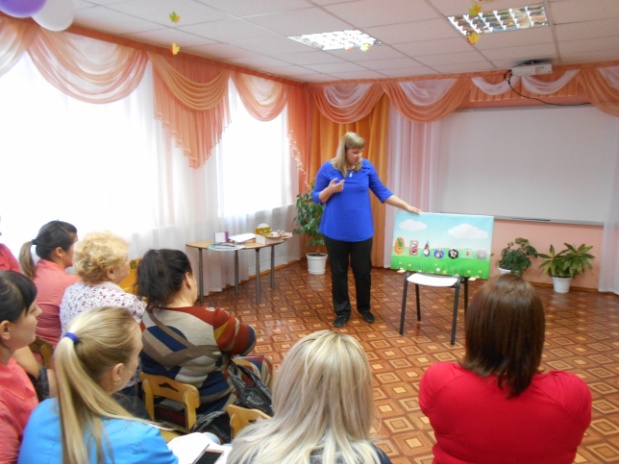 Презентация дидактических игр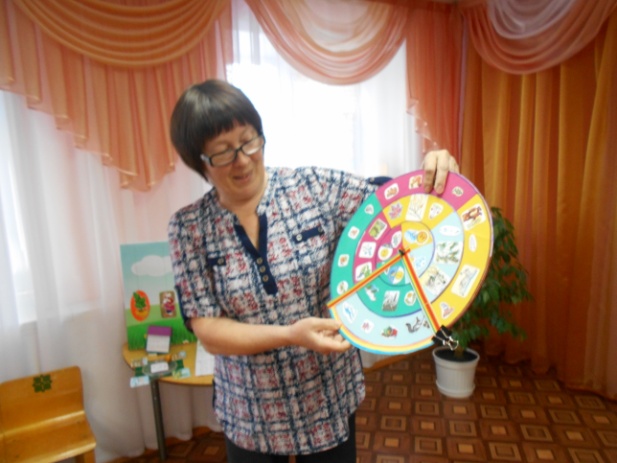 Презентация дидактических игр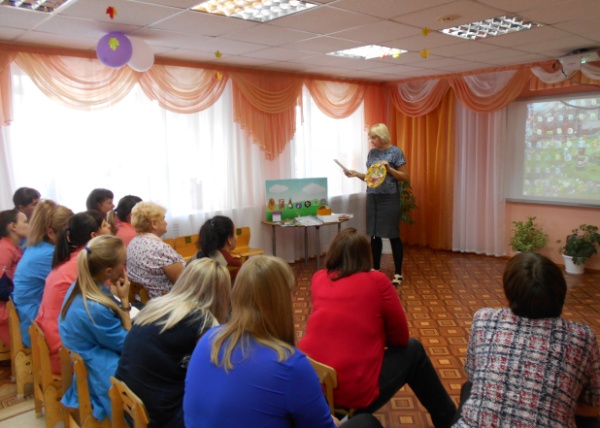 Презентация дидактических игр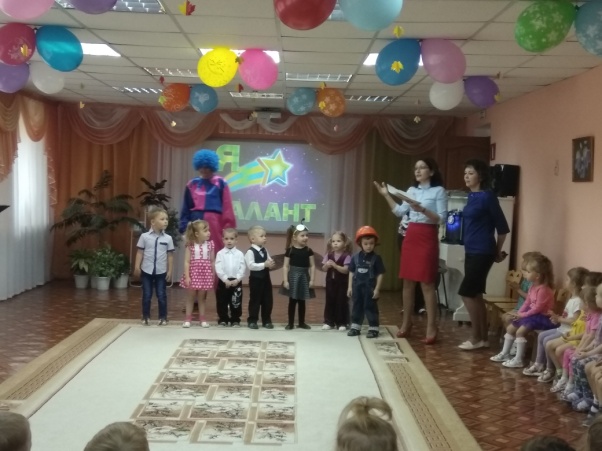 Конкурс чтецов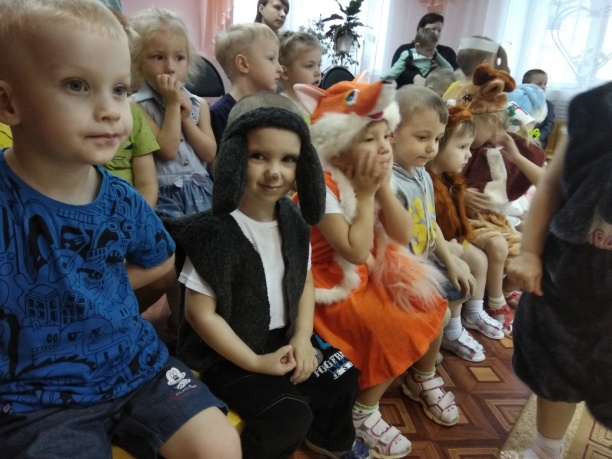 Театрализованное развлечение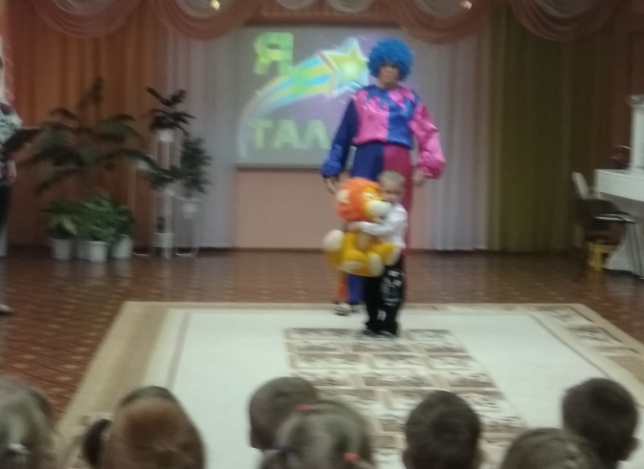 Конкурс чтецов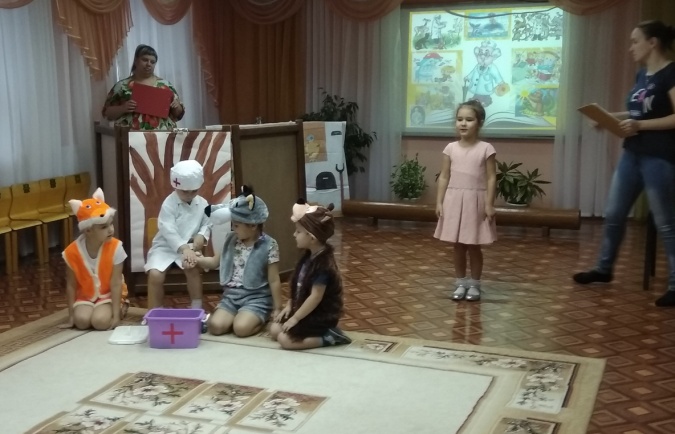 Театрализованное развлечение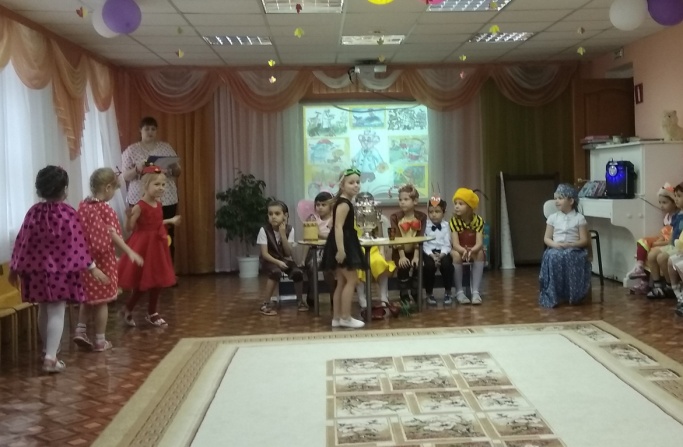 Театрализованное развлечение